Загальна інформаціяНавчальна дисципліна викладається на першому курсі у другому семестрі 2. Анотація навчальної дисципліни    При вивчені дисципліни « Компресорні станції , газотурбінні установки та їх обладнання» 	розглядається  різні напрямки о застосування компресорних станцій в залежності від практичного застосування компресорних технологій.      Важливе  місце  в проектування   та  експлуатації   компресорних станцій  на основі , газотурбінних установок займає  розуміння   особливостей  таких енергетичних машини  та пристроїв  в  різних  галузях   техніки: пневмотехніка, розділення  газів,  хімічна  промисловість ,  добування  та  транспортування  нафти і  газу  та  інш., Правильний та раціональний вибір  та  обслуговування  допоміжного  обладнання,  комунікацій,  водяного  та  мастильного  господарства,  електрообладнання,  контрольно-вимірювальних  приладів (КВП) та  автоматики  обумовлює  економічну,  безаварійну  та  безпечну  експлуатацію    компресорних станцій    або  установок.     3. Мета навчальної дисципліни   Метою навчальної дисципліни  « Компресорні станції , газотурбінні установки та їх обладнання» являється надання комплексу теоретичних та практичних навиків, повязаних з проектуванням, енергетичними розрахунками , експлуатаційними особливостями компресорних станцій різного практичного призначення.         В першу чергу  це потрібно  спеціалістам  в  галузі  компресорних  машин  та  пневмоагрегатів, газотурбінних установок  і компресорних станцій для  успішного  оволодіння  питаннями  раціонального  використання  компресорів при їх експлуатації та оптимізації.   При цьому необхідне забезпечення  оптимальних  умов  праці,  професійного   проектування,  будівництва ,  експлуатації компресорних  станцій  різного практичного призначення. В результаті вивчення курсу « Компресорні станції , газотурбінні установки та їх обладнання» студенти повиннізнати :• особливості  схем компресорних станцій та газотурбінних установок залежно  від        призначення;• пристрої,  типи  та  характеристики  допоміжного  обладнання;• конструкції водяного,  мастильного,  електричного   господарства,  трубопроводів               та   комунікацій   компресорної станції ;• особливості термодинамічних та технологічних  процесів, які мають  місце в     компресорних машинах;• засвідчення,  контроль  та     іспит  обладнання,  обслуговування  посудин     працюючих  під  тиском;• особливості   експлуатації компресорних машин, станцій  та  установок.вміти :•   складати  технологічні  та  монтажні  схеми  станцій  і  установок;•   підбирати  потрібні  типи  компресорів,  фільтрів,  насосів,  теплообмінників,       градирень, трубопроводів,  арматури,  контрольно вимірювальних приладів;•   проводити діагностику   та  випробовування   установок  та  окремого  обладнання;•   технічно  професійно   проектувати  та  експлуатувати  установку;•   оцінювати техніко економічну ефективність  машин та апаратів;•   складати  програму  і  проводити випробування  обладнання. 4. Програмні компетентності та результати навчання за дисципліною5. Зміст навчальної дисципліни 6. Система оцінювання та інформаційні ресурсиВиди контролю: поточний, підсумковий.Нарахування балівІнформаційні ресурси7. Політика навчальної дисципліниПолітика всіх навчальних дисциплін в ОНАХТ є уніфікованою та визначена з урахуванням законодавства України, вимог ISO 9001:2015, «Положення про академічну доброчесність в ОНАХТ» та «Положення про організацію освітнього процесу».Викладач		________________ В.М.  Ярошенко				підписЗавідувач кафедри	________________ В.І. Мілованов				підпис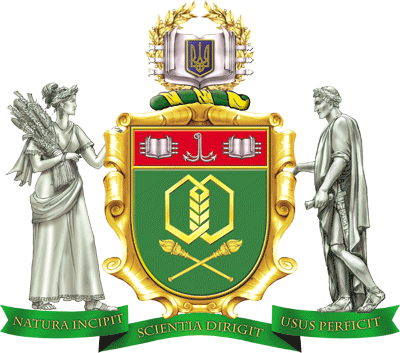 Силабус навчальної дисципліни КОМПРЕСОРНІ СТАНЦІЇ, ГАЗОТУРБІННІ УСТАНОВКИ ТА ЇХ ОБЛАДНАННЯСилабус навчальної дисципліни КОМПРЕСОРНІ СТАНЦІЇ, ГАЗОТУРБІННІ УСТАНОВКИ ТА ЇХ ОБЛАДНАННЯСилабус навчальної дисципліни КОМПРЕСОРНІ СТАНЦІЇ, ГАЗОТУРБІННІ УСТАНОВКИ ТА ЇХ ОБЛАДНАННЯСилабус навчальної дисципліни КОМПРЕСОРНІ СТАНЦІЇ, ГАЗОТУРБІННІ УСТАНОВКИ ТА ЇХ ОБЛАДНАННЯСилабус навчальної дисципліни КОМПРЕСОРНІ СТАНЦІЇ, ГАЗОТУРБІННІ УСТАНОВКИ ТА ЇХ ОБЛАДНАННЯСилабус навчальної дисципліни КОМПРЕСОРНІ СТАНЦІЇ, ГАЗОТУРБІННІ УСТАНОВКИ ТА ЇХ ОБЛАДНАННЯСтупінь вищої освіти:Ступінь вищої освіти:Ступінь вищої освіти:Ступінь вищої освіти:бакалаврбакалаврСпеціальність:Спеціальність:142 Енергетичне машинобудування142 Енергетичне машинобудування142 Енергетичне машинобудування142 Енергетичне машинобудуванняОсвітньо-професійна програма:Освітньо-професійна програма:Освітньо-професійна програма:Освітньо-професійна програма:Освітньо-професійна програма:Газотурбінні установки та компресорні станціїВикладач:Ярошенко Валерій Михайлович, доцент кафедри компресорів та пневмоагрегатів, кандидат технічних наук, доцентЯрошенко Валерій Михайлович, доцент кафедри компресорів та пневмоагрегатів, кандидат технічних наук, доцентЯрошенко Валерій Михайлович, доцент кафедри компресорів та пневмоагрегатів, кандидат технічних наук, доцентЯрошенко Валерій Михайлович, доцент кафедри компресорів та пневмоагрегатів, кандидат технічних наук, доцентЯрошенко Валерій Михайлович, доцент кафедри компресорів та пневмоагрегатів, кандидат технічних наук, доцентКафедра:Компресорів та пневмоагрегатів , http://osar-compress.onaft.edu.ua,т. 72091289Компресорів та пневмоагрегатів , http://osar-compress.onaft.edu.ua,т. 72091289Компресорів та пневмоагрегатів , http://osar-compress.onaft.edu.ua,т. 72091289Компресорів та пневмоагрегатів , http://osar-compress.onaft.edu.ua,т. 72091289Компресорів та пневмоагрегатів , http://osar-compress.onaft.edu.ua,т. 72091289Профайл викладачаПрофайл викладачаПрофайл викладача Контакт: e-mail: valeryi@ukr.net, 048-7994295 Контакт: e-mail: valeryi@ukr.net, 048-7994295 Контакт: e-mail: valeryi@ukr.net, 048-7994295Тип дисципліни - обов’язкова Мова викладання - українськаКількість кредитів -4, годин - 120Кількість кредитів -4, годин - 120Кількість кредитів -4, годин - 120Кількість кредитів -4, годин - 120Аудиторні заняття, годин:всьоголекціїлабораторніденна1202040Самостійна робота, годин606060Розклад занять